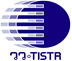 แบบสำรวจผลสะท้อนกลับจากลูกค้า (Customer Feedback)สถาบันวิจัยวิทยาศาสตร์และเทคโนโลยีแห่งประเทศไทย (วว.)วัตถุประสงค์ :	แบบสอบถามนี้จัดทำขึ้นเพื่อรวบรวมข้อมูลการให้บริการของหน่วยงาน ในการประกอบการวางแผนการดำเนินงาน ปรับปรุงการให้บริการที่สร้างความพึงพอใจแก่ลูกค้า ทั้งหน่วยงานภาครัฐและเอกชน จึงขอความร่วมมือจากท่าน กรุณากรอกแบบสอบถาม และส่งกลับทางโทรสาร 02 577 9110 หรือ ทางไปรษณีย์ดังนี้ สถาบันวิจัยวิทยาศาสตร์และเทคโนโลยีแห่งประเทศไทยศูนย์เชี่ยวชาญนวัตกรรมหุ่นยนต์……………………………………………………….ข้อมูลองค์กรวันที่ ...........................................................ชื่อ/สกุล……………………………………………………ตำแหน่ง…………………….………………………ชื่อหน่วยงาน/บริษัท……………………………………………………………………………….………..…….ที่อยู่ : ……………………………………………………………………..…………………………………..….         ……………………………………………………………………………….…..………………………..โทรศัพท์ :……………………………………………………โทรสาร :…………………….…………….…….E-mail :…………………………………………………………………………..…….………………………..ชื่องานที่ท่านใช้บริการ…..……………………………………………………...…………………………….… (ท่านพอใจในการบริการที่ได้รับข้อใดโปรดกาเครื่องหมาย (X) ในแต่ละข้อที่ท่านเลือก)    ท่านเคยมาใช้บริการหน่วยงานนี้มาก่อนหรือไม่  ครั้งแรก                 1-2 ครั้ง                  3-5 ครั้ง                                                                                      6-10 ครั้ง               มากกว่า 10 ครั้ง    ท่านจะแนะนำให้คนรู้จัก/ผู้อื่นมาใช้บริการหรือไม่       แนะนำ          ไม่แนะนำ       เหตุผล..................................................................................................................................................................................................    สิ่งที่ท่านประทับใจ  ..........................................................................................................................................................................    สิ่งที่ท่านไม่พึงพอใจ.......................................................................................................................................................................... ข้อเสนอแนะอื่นๆ...............................................................................................................................................................................................................................................................................................................................................................................................รายการดีมากดีปานกลางน้อยควรปรับปรุง1.รายงาน/บริการครบถ้วน ถูกต้องตรงตามวัตถุประสงค์ที่ต้องการ 2.การส่งมอบงานตรงตามเวลาที่ตกลงกันไว้ 3. ความสุภาพในการให้บริการ4.การให้ข้อมูลหรือคำแนะนำในการให้บริการ 5.ความพึงพอใจในภาพรวม  